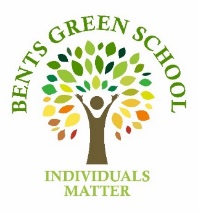 What are we aiming for students to achieve through our My Numeracy curriculum? (Intent)Mathematical understanding helps children make sense of the world around them, interpret situations, and solve problems in everyday life, whether that’s understanding time, sharing amounts with their peers, or counting in play. In this area of learning students will develop their thinking and problem-solving skills. Students will develop their understanding of: Number Sense This is the ability to count accurately—first forward. Then, later in school, children will learn to count backwards. A more complex skill related to number sense is the ability to see relationships between numbers—like adding and subtracting. Representation Making mathematical ideas “real” by using words, pictures, symbols, and objects (like blocks).  Spatial sense This is the introduction of the ideas of shape, size, space, position, direction and movement. Measurement Technically, this is finding the length, height, and weight of an object using units like centimetres, feet or pounds. Measurement of time (in minutes, for example) also falls under this skill area.  Estimation This is the ability to make a good guess about the amount or size of something. Developing and understanding of the meaning of words like more, less, bigger, smaller, more than, less than.  Patterns Patterns are things—numbers, shapes, images—that repeat in a logical way. Patterns help children learn to make predictions, to understand what comes next, to make logical connections, and to use reasoning skills. Problem-solving The ability to think through a problem, to recognize there is more than one path to the answer. It means using past knowledge and logical thinking skills to find an answer. Students will have personal targets whilst also accessing current themes.  Where appropriate students will have access to maths activities developed by White Rose Maths schemes.How is the My Numeracy curriculum delivered? (Implementation)Each student will have personalised targets based on their EHCP outcomes and also on their current assessment level.  Teachers and support staff will provide personalised and engaging resources and activities to help each individual develop their subject knowledge and skills.  Numeracy activities will not be limited to specific lessons, but also incorporated into all subject areas promoting the idea that maths is all around us.   Learning through practical and play based activities will be encouraged, and manipulatives will be used to develop students’ ability to master their numerical knowledge.    We will use a variety of approaches and strategies to support our students such as:Intensive Interaction PECs Interpretation of body language, gesture, facial expressions and vocalisations Manipulatives such as counters and base ten Objects of reference Choice making Games  Reading, embedding numeracy into all curriculum areas Singing and learning rhymes Symbols and pictures Outdoor learning Play Signing Use of ICT Music What difference is the My Numeracy curriculum making to students? (Impact)All students will follow personalised numeracy targets All students will be engaged in learning through developing positive relationships with staff and feeling safe in their learning environment   All students will be stimulated by the curriculum to develop their own individual numeracy skills All students will have improved numeracy skills as detailed on their B-Squared assessments All students will have the opportunity to accredit their learning in Key Stage 4 and Post 16 via Entry Level Qualifications as appropriate  All students will be well prepared for their next step of learning and education